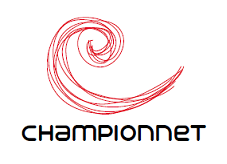 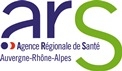 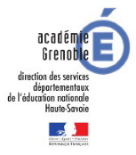 « La finalité des équipes mobiles d’appui est de renforcer la scolarisation des élèves en situation de handicap, en apportant une expertise et des ressources aux établissements scolaires et auprès de la communauté éducative. » Commune :	Circonscription :	Secteur PIAL : Nom de l’école / établissement :	  1er degré    2nd degré              PUBLIC     PRIVE            Date :	 Signature du Directeur ou du Chef d’EtablissementCe document est à adresser à la personne suivante :Mme Loobuyck : ash74-coordo-arve-genevois@ac-grenoble.frFiche de Demande de Sensibilisationde l’Equipe Mobile d’Appui Médico-Social à la Scolarisation (Bassin de la Vallée de l’Arve : Moyenne et Haute vallée)Demande rédigée parDemande rédigée parDemande rédigée parNOM & PrénomFonctionCourrielThèmes à aborder Thèmes à aborder Présentation de l’Equipe Mobile d’AppuiPrésentation des Structures du Médico-SocialTroubles déficitaires de l’attention (avec/sans hyperactivité)☐Troubles DYS☐Troubles du spectre de l’autismeDéficience intellectuelle Haut PotentielTroubles psychiquesDéficience visuelle  Déficience auditive Déficience motriceAménagements de l’environnement de l’élève (bureau,     classe, cantine, extra-scolaire, etc.)L’école inclusive Retard de langage oral chez l’enfant ; retentissements et communication alternative Autre : Préciser : Participants à la Sensibilisation Participants à la Sensibilisation  Enseignants 1er degré Enseignants 2nd degré AESH Directeur(trice) d’école Chef(fe) d’Etablissement / Adjoint(e) Assistant(e)s d’éducation ATSEM CPE Infirmier(e) Assistant(e) de service social Autre :Nombre de Participants pour la SensibilisationDate souhaitée A définir avec l’Equipe Mobile d’AppuiCommentairesCADRE RESERVE AUX CORRESPONDANTES PIALAvis :    Favorable    Défavorable  Observations :      